ДЕПАРТАМЕНТ ОСВІТИВІННИЦЬКОЇ МІСЬКОЇ РАДИКОМУНАЛЬНА УСТАНОВА «МІСЬКИЙ МЕТОДИЧНИЙ КАБІНЕТ»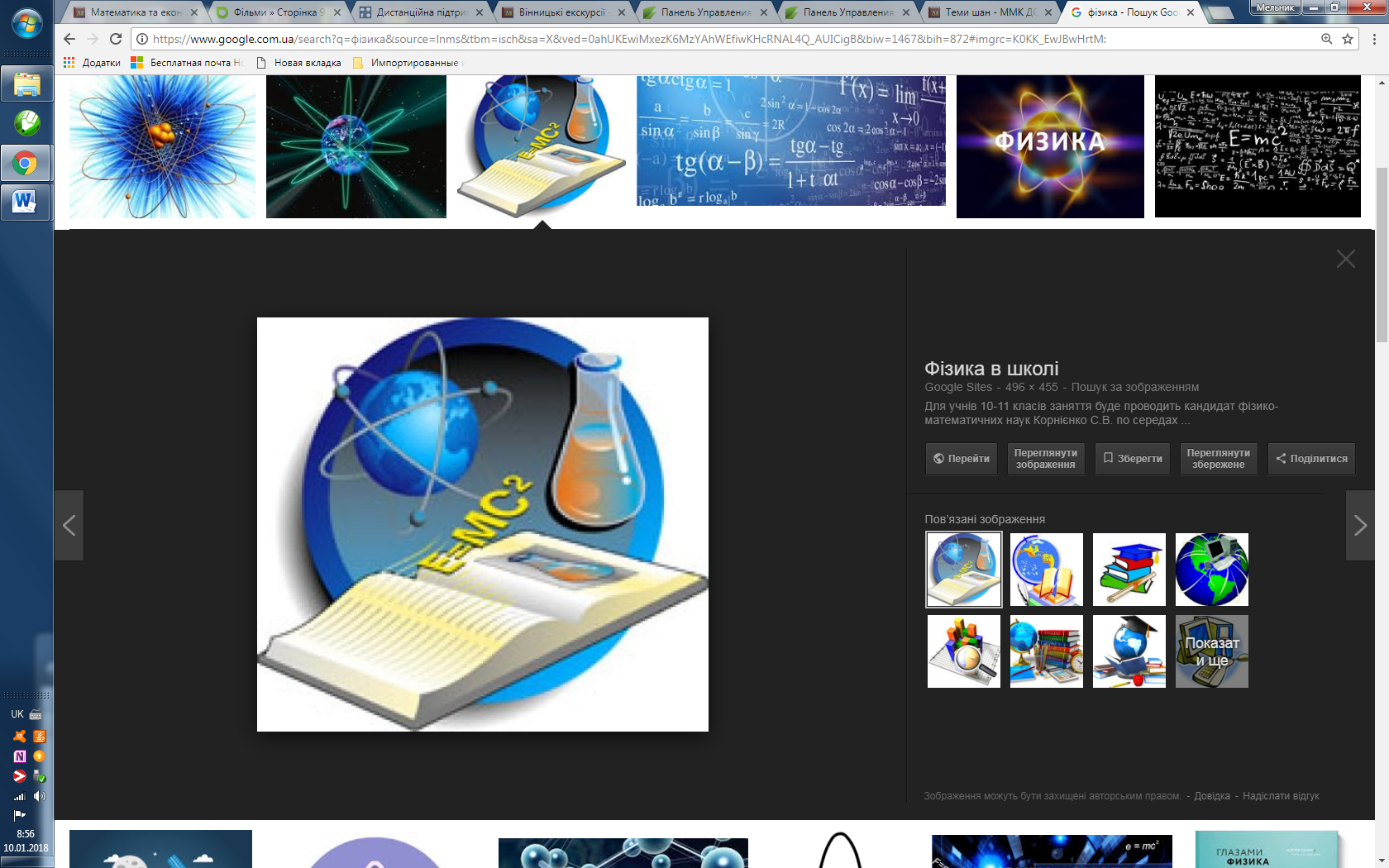 ЕКСПРЕС  - БЮЛЕТЕНЬФАХОВОЇ ІНФОРМАЦІЇдля вчителів фізикиВінницяСічень  2018Про пробне ЗНО у 2018 роціВідповідно до наказу Українського центру оцінювання якості освіти від 13.10.2017р. №150 "Про проведення пробного зовнішнього незалежного оцінювання в 2018 році", з метою ознайомлення всіх бажаючих із процедурою проведення ЗНО, в 2018 році пробне ЗНО відбудеться:24 березня - з української мови і літератури;31 березня - з англійської мови, біології, географії, іспанської мови, історії України, математики, німецької мови, фізики, французької мови, хімії.Реєстрація осіб для участі в пробному зовнішньому незалежному оцінюванні проводитиметься з 09 до 31 січня 2018 року.Вартість одного пробного ЗНО для одного учасника складає 129 грн. 00 коп.Пробні тести з біології, географії, історії України, математики, фізики, хімії буде перекладено мовами меншин  (з урахуванням реєстраційних даних учасників пробного ЗНО).Оплату квитанцій можна здійснити в банківських установах України або в установах інших учасників фінансових послуг до 06 лютого 2018 року включно.Звертаємо увагу на те, що реєстрація для проходження пробного тестування не передбачає автоматичної реєстрації для участі в основній сесії зовнішнього незалежного оцінювання.Інформація щодо деяких особливостей зовнішнього незалежного оцінювання 2018 рокуВідповідно до наказу Міністерства освіти і науки України, що регулює проведення зовнішнього незалежного оцінювання 2018 року, кожен зареєстрований учасник має право скласти тести щонайбільше з чотирьох навчальних предметів. Загалом зовнішнє незалежне оцінювання пройде з одинадцяти предметів: українська мова і література, історія України, математика, біологія, географія, фізика, хімія, англійська мова, іспанська мова, німецька мова, французька мова. Випускникам старшої школи загальноосвітніх навчальних закладів 2018 року результати зовнішнього незалежного оцінювання з трьох навчальних предметів буде зараховано як результати державної підсумкової атестації. Ці учасники мають обов’язково скласти:українську мову і літературу;математику або історію України (на вибір учасника);ще один предмет з переліку (історія України, математика, біологія, географія, фізика, хімія, англійська мова, іспанська мова, німецька мова, французька мова).Зміст тестів відповідатиме програмам зовнішнього незалежного оцінювання, затвердженим наказом Міністерства освіти і науки України від 03.02.2016 № 77 «Про затвердження програм зовнішнього незалежного оцінюванню для осіб, які бажають здобувати вищу освіту на основі повної загальної середньої освіти».Визначено терміни проведення ЗНО у 2018 роціНаказом Міністерства освіти і науки України від 19 вересня 2017 року № 1287 затверджено Календарний план підготовки та проведення зовнішнього незалежного оцінювання у 2018 році.Відповідно до наказу, реєстрація осіб для участі в зовнішньому незалежному оцінюванні триватиме з 6 лютого до 19 березня 2018 року. Змінювати реєстраційні дані учасники зовнішнього незалежного оцінювання зможуть до 2 квітня 2018 року.До 30 квітня 2018 року зареєстровані учасники отримають на своїх інформаційних сторінках запрошення-перепустки, де буде зазначено час і місце проведення тестувань.Основна сесія зовнішнього незалежного оцінювання триватиме з 22 травня до 23 червня.математики - 22 травня ,української мови і літератури – 24 травня,іспанської, німецької, французької мов – 29 травня,англійської мови – 1 червня,біології – 4 червня,історії України – 6 червня,географії – 8 червня,фізики – 11 червня,хімії – 13 червня.Графік проведення додаткової сесії зовнішнього незалежного оцінювання буде оприлюднений до 30 квітня 2018 року. Реєстрація для участі в додатковій сесії зовнішнього незалежного оцінювання окремих категорій осіб, які не мали змоги зареєструватися в основний період (учасники антитерористичної операції, особи з окупованого Криму та неконтрольованих територій Донбасу), триватиме з 3 до 21 травня 2018 року.Інформація про результати основної сесії зовнішнього незалежного оцінювання з усіх навчальних предметів буде розміщена на інформаційних сторінках учасників тестування до 21 червня 2018 року. Результати зовнішнього незалежного оцінювання з української мови і літератури, іноземних мов, математики, біології будуть оголошені до 15 червня, з історії України, географії, фізики, хімії – до 21 червня.Особливості проведення ДПА в 2018 роціАтестація учнів, які закінчили 9-й клас, буде проходити на базі тієї школи, в якій вони проходять навчання. Екзаменування проходить у письмовій формі і повинно відповідати певним вимогам МОН. У роботі повинні бути завдання, відповідні рівню підготовки учнів і шкільних освітніх стандартів.Дати, в які буде проходити ДПА, визначаються членами педагогічної ради. Наказ за підписом директора, затверджує дати проведення кожного іспиту, доведуть до відома учнів не пізніше 5 квітня 2018 року. Дев'ятикласникам 2017/2018 року випуску потрібно здавати три іспити: українська мова;математика;предмет за вибором у вигляді української літератури, зарубіжної літертури, іноземної мови, історії України та всесвітньої історії, права, географії, біології, хімії, фізики або інформатики, а також мов національних меншин.Оцінки по ДПА виставляються в журнал після річної позначки. Підсумки атестації повинні бути проставлені в атестат про середню освіту. Вони безпосередньо впливають на середній атестаційний бал…ДПА з фізикиКвитки перевірять знання термінології даної науки та її законів, а також навички у вирішенні завдань і вміння проводити аналіз явищ і процесів. У структурній частині іспиту обов'язково повинні бути присутніми тести на вибір правильної відповіді з 4-5 варіантів, завдання на встановлення відповідності, завдання з встановленням сутності фізичних явищ, формулюванням законів і проведенням розрахунків, які супроводжуються ілюстративним матеріалом. При оцінці типових та комбінованих завдань комісія перевіряє:уміння записати умову в скороченій формі;навички перекладу фізичних величин в одиниці Міжнародної системи;здатність працювати з формулами і виводити підсумкову формулу для розрахунків;готовність пояснити всі етапи рішення і записати відповідь у правильній формі;вміння проаналізувати і перевірити вірогідність одержаного результату. Для учнів, які вивчають фізику поглиблено, квиток слід додати завдання підвищеної складності. Під час іспиту школярам дозволено використовувати калькулятор.ДПА з інформатикиІнформатика – це предмет, знання якого, безумовно, стане в нагоді вам в життіПроводить атестацію необхідно за квитками, в яких виділено три частини:перша – 12-14 завдань у формі тестів, в яких потрібно знайти одну вірну відповідь, тестів з кількома варіантами вірної відповіді і завдань, що вимагають встановити відповідність між компонентами;друга – 1 завдання відкритої форми, яка передбачає наявність розгорнутої відповіді у вигляді блок-схеми алгоритму;третя – 2 завдання, які виконуються на комп'ютері (одне з них передбачає написання програми).П Р О Т О К О ЛДЕРЖАВНОЇ ПІДСУМКОВОЇ АТЕСТАЦІЇ з____________________________________________________________________________(назва предмета)за освітній рівень ___________________________________ загальної середньої освіти                                                                  (початкової, базової, повної)у _______ класі ________________________________________________________________________________________________________________________________________________(повне найменування загальноосвітнього навчального закладу)________________________________________________________________________________________________________________________________________________________________________________________________________________________________________________(район, місто, область)Прізвища, імена, по батькові членів державної атестаційної комісії:____________________________________________________________________________________________________________________________________________________________________________________________________________________________________________________Атестація розпочалася о ________ год. ________ хв..Зміст завдання для проведення атестації оголошено о _____ год. _____ хв.Кількість учнів, які з’явилися -  _______ чол., не з’явилося _____ чол., зокрема:________________________________________                                                                                                                          ( прізвище, ім'я, по батькові )______________________________________________________________________________________________________________________________________________________________РЕЗУЛЬТАТИ ДЕРЖАВНОЇ ПІДСУМКОВОЇ АТЕСТАЦІЇОсобливі думки членів комісії: ___________________________________________________________________________________________________________________________________________________________________________________________________________________________Дата проведення «_____» __________________ 20 ___  р.Голова комісії: ___________________   ______________________________________(підпис)                                                             (прізвище, ініціали)Члени комісії:  ___________________   ______________________________________(підпис)                                                             (прізвище, ініціали)                          ___________________   ______________________________________(підпис)                                                             (прізвище, ініціали)Зміни у роботі вчителя відповідно нового закону про освіту.Атестація вчителів (раз на 5 років) наразі залишається без змін.Поки МОН не затвердить нове Положення про атестацію педагогічних працівників, присвоювати вищу категорію та педагогічні звання будуть управління освіти, а 1 та 2 категорію, а також кваліфікацію “спеціаліста” – навчальний заклад.Нові відносини між колегами та підвищення кваліфікації“Професійний вчитель = якісна освіта дітей” – за цією логікою йшли автори реформи. І саме тому в проекті закону про освіту передбачено так багато новацій саме щодо підвищення кваліфікації вчителів.Він більше не буде зобов’язаним слухати лекції в Інституті післядипломної педагогічної освіти (ІППО). Наявні державні курси не відповідають запитам вчителів – про це вони неодноразово самі вказують під час анкетувань та обговорень. Натомість вчителі змушені своїм коштом оплачувати відвідування тих тренінгів, які вважають потрібними для своєї роботи.Якщо закон буде проголосований, то ІППО стануть одним із суб’єктів, який має право надавати послуги з підвищення кваліфікації. З’являється конкуренція поміж такими закладами, і від цього виграє вчитель.Стаття 59 законопроекту дає вчителям можливість самостійно обирати, в якій формі та де саме підвищувати свою кваліфікацію.У проекті закону записано: “Педагогічні та науково-педагогічні працівники мають право підвищувати кваліфікацію у закладах освіти, що мають ліцензію на підвищення кваліфікації або провадять освітню діяльність за акредитованою освітньою програмою. Результати підвищення кваліфікації у таких закладах освіти не потребують окремого визнання і підтвердження”.І далі: “Педагогічні та науково-педагогічні працівники мають право підвищувати кваліфікацію в інших суб’єктів освітньої діяльності, фізичних та юридичних осіб. Результати підвищення кваліфікації педагогічного (науково-педагогічного) працівника у таких суб’єктів визнаються окремим рішенням педагогічної (вченої) ради.(…) Вид, форму та суб’єкта підвищення кваліфікації обирає педагогічний (науково-педагогічний) працівник”.Яким чином все це відбуватиметься?Школа отримуватиме кошти на підвищення кваліфікації своїх педагогічних працівників. Ці кошти будуть розподілятися згідно із рішенням Педради.Отже, за логікою авторів нового закону, вчителі самі аналізують, де вони хочуть підвищити кваліфікацію. Після цього подають заявку до адміністрації школи. Тоді збирається Педрада – і вирішує, кого й куди направляти на підвищення кваліфікації.Відтак Педрада ухвалює рішення: “Ми даємо згоду на те, аби цей конкретний вчитель підвищив свою кваліфікацію саме в цьому місці, чи не даємо? Направляємо туди кошти чи ні?”. Далі, відповідно до цього плану, вчителі відвідують курси, семінари чи тренінги – а кошти на їх оплату перераховує школа (а не управління освіти).Втім, закон дозволяє іншим фізичним та юридичним особам фінансувати такі курси для вчителів.Яким чином буде визнаватися підвищення кваліфікації в тих громадських організаціях, які не мають ліцензії на провадження освітньої діяльності?Це питання має бути врегульовано постановою Кабміну. Проект закону каже, що це можливо. Але механізми визнання такого підвищення кваліфікації ще мають бути напрацьовані.Новий проект закону каже, що вчитель має підвищувати свою кваліфікацію не менше 150 академічних годин впродовж п’яти років. З цих 150 годин певна кількість обов’язково має бути спрямована на вдосконалення знань, вмінь і практичних навичок з роботи з дітьми з особливими освітніми потребами.При цьому вчителі мають підвищувати свою кваліфікацію щорічно – кількість годин може бути різною, але вони мають покращувати свої знання та вміння не один раз на 5 років, а саме щорічно.Фінансування цих 150 годин підвищення кваліфікації педагогів оплачуватимуть за кошти державного та місцевого бюджетів.Зацитуємо тут закон: “Обсяг коштів, що додатково виділяються з державного бюджету на підвищення кваліфікації педагогічних працівників, заробітна плата яких виплачується за рахунок освітньої субвенції, не може бути меншим 2 відсотків від відповідної освітньої субвенції.Обсяг коштів, що додатково виділяються з місцевих бюджетів на підвищення кваліфікації інших педагогічних і науково-педагогічних працівників комунальних закладів освіти, не може бути меншим 2 відсотків від фонду заробітної плати цих працівників”.По-третє, закон передбачає можливість добровільної сертифікації вчителів.Після її успішного проходження вчитель отримуватиме доплату в розмірі 20% від посадового окладу протягом строку дії сертифікату – тобто, упродовж 3 років. Крім того, успішна сертифікація зараховується як проходження атестації.А вчитель, який її пройшов, може залучатися до проведення інституційного аудиту в інших школах та розробки й акредитації освітніх програм. Ну і звісно, такий вчитель має поширювати нові методики компетентнісного навчання та нові освітні технології. По суті, він має бути тим “агентом змін”, про якого так часто і багато говорять.За визначенням з проекту закону, сертифікацією є “зовнішнє оцінювання професійних компетентностей педагогічного працівника (у тому числі з педагогіки та психології, практичних вмінь застосування сучасних методів і технологій навчання), що здійснюється шляхом незалежного тестування, самооцінювання та вивчення практичного досвіду роботи”.Хто саме буде його проводити і в якій формі, ще мають визначити МОН та затвердити Кабмін. Але наразі відомо, що на початку реалізації цієї задумки планується залучати до сертифікації Український центр оцінювання якості освіти (УЦОЯО).По-четверте, закон дає вчителю багато свободи під час своєї роботи.Стаття 54 проекту закону вказує, що педагоги мають право на “академічну свободу, включаючи свободу викладання, свободу від втручання в педагогічну, науково-педагогічну та наукову діяльність, вільний вибір форм, методів і засобів навчання, що відповідають освітній програмі”.Вони також мають право на розробку та впровадження авторських навчальних програм, проектів, освітніх методик і технологій, методів і засобів.Зараз учителі мають право розробляти свої програми, проте їх украй важко акредитувати. Новий закон дозволить вчителям працювати за типовими програмами, розробленими МОН, або акредитовувати свої. Держава ж визначатиме очікувані результати після кожного року навчання, а шлях до цих результатів педагог зможе визначати сам, виходячи з потреб та талантів учнів.Підготовка учнів до участі у програмі PISA - 2018 Загальна інформаціяПроект PISA поводиться кожні три роки, починаючи з 2000 року. У тестуванні беруть участь 15-річні учні, які навчаються не нижче, ніж у сьомому класі. Саме такий вік учасників тестування був обраний з огляду на те, що в більшості країн-учасниць саме в цьому віці учні закінчують основну школу, і вимоги до учнів у цих країнах не надто відрізняються.Дослідження має на меті визначити, наскільки учень зможе використовувати знання і уміння, отримані в школі, за можливих життєвих труднощів і викликів, протистояти яким ці знання й уміння зможуть допомогти. Отже, PISA має на меті визначити, наскільки в учнів розвинена здатність:до читання, розуміння й інтерпретації різноманітних текстів, з якими вони матимуть справу в повсякденному житті;до використання знань і умінь з математики у подоланні різноманітних життєвих викликів і проблем, пов’язаних із математикою;до використання знань і умінь з природничих наук для розв’язання різноманітних життєвих проблем, пов’язаних із певними науковими ситуаціями.Варто зазначити, що дослідження зосереджується не на знанні програмного матеріалу, а на усвідомленні загальних принципів та ідей наукової теорії, здатності до використання отриманих у школі знань і умінь у реальних життєвих ситуаціях.PISA також досліджує різноманітні аспекти життя учнів, які беруть участь у Програмі. Зібрані за допомогою опитування учнів дані допомагають аналітикам інтерпретувати результати Програми: простежити зв’язок між тим, як учні виконують завдання PISA, і різноманітними умовами їхнього життя і навчання. Ідеться про такі чинники, як міграційні процеси, гендерна політика, соціально-економічний стан, піклування і підтримка з боку батьків, навчання в ранньому дитинстві, мотивації до навчання, а також здатності регулювати свою власну навчальну поведінку, залучення до читання, інтерес до математики або задоволення від науки, повага до інших.Крім того, PISA збирає інформацію про школи, у яких навчаються учні, залучені до тестування. Опитування адміністрацій шкіл та інших джерел, причетних до управління освітою, надають інформацію для аналізу отриманих учнями результатів в контексті рівня і якості викладання, навчання та організації шкіл, а саме про такі чинники, як, наприклад: кваліфікація вчителів, ефективно організовані навчальні плани, практики викладання, час на навчання та навчальні можливості як всередині школи, так і поза її межами, контроль якості шкільних процесів, їх моніторинг, лідерство та шкільне управління, залучення батьків до участі в шкільному житті, мікроклімат у школі, загальні цінності, очікування високих досягнень, взаємодія та взаємна підтримка, показники рівня відсіву в школах тощо.Ця інформація необхідна для того, щоб провести детальне вивчення чинників, які зумовлюють відмінності в читацькій, математичній і природничій грамотності учнів 15-ти років як у межах країни, так і порівняно з іншими країнами.У дослідженні 2018 року братиме участь близько 80 країн світу, серед яких буде й Україна. Основною предметною галуззю цього циклу стане читання.Для країн-учасниць можливі дві форми участі – комп’ютерна і паперова. Україна братиме участь у паперовій версії, тому всі варіанти тестових буклетів та опитувальників будуть заповнюватися учнями вручну.Структура тестів і опитувальниківВ Україні учні проходитимуть тестування впродовж 2-х годин, працюючи з одним з 13 тестових зошитів. Примірники кожного тестового зошиту надаються великій кількості учасників тестування для того, щоб можна було здійснити порівняльний аналіз результатів тестування як у межах однієї країни, так і серед усіх країн-учасниць.Тестові завдання представлені у декількох форматах: вибір одного з варіантів відповіді, надання короткої і розгорнутої відповідей. У тестуванні надається стимул (текст або уривок з тексту, який презентує реальну життєву ситуацію або розкриває зміст певної проблеми), а також декілька тестових запитань до цього стимулу. Учасники отримують різні варіанти тестових зошитів, у яких комбінуються наявні тестові завдання.Підлітки також отримують анкету, у якій вони надають інформацію про себе, про свої оселі, спосіб життя тощо. Окрім підлітків, анкету отримують директори шкіл. Серед запитань є ті, що стосуються умов, у яких навчаються учні, варіативних компонентів, які пропонує школа, кваліфікації персоналу тощо.Предметні галузіЧитацька грамотність: Здатність особи до роботи з текстами (розуміння, використання, здійснення власних умовиводів на його основі, зацікавлення змістом тексту) з метою досягнення власної мети, використання і вдосконалення власного потенціалу, активної участі в суспільному житті. Математична грамотність: Здатність особи до визначення й усвідомлення ролі, яку математика відіграє у сучасному світі; надання добре обґрунтованих суджень; використання математики в приватному житті й активної участі в житті суспільства. Природнича грамотність: Наявність в особи наукових знань, та її здатність визначати певну проблему, отримувати нове знання, пояснювати певні наукові явища, робити обґрунтовані висновки про певні наукові явища, розуміти основні характеристики науки як частини системи людського знання, усвідомлювати, як наука і технології змінюють наше матеріальне, інтелектуальне та культурне середовище, прагнути залучитися до галузей, пов’язаних з наукою, бути активним членом суспільства.Оцінювання і шкалюванняРезультати учасників тестування шкалюються за допомогою модифікованої моделі Раша. Результати тестування повідомляються за 1000-бальною шкалою (із серединою 500 балів і стандартним відхиленням 100 балів) за кожною з визначених предметних галузей. Кожна з галузей (читання, математика, природничі науки) містить певні змістовні частини, за якими також надаються результати. Так, під час виконання секції «читання» перевіряється здатність до пошуку нової інформації, інтерпретації тексту,  до оцінювання змісту тексту, здійснення умовиводів. За кожний із цих трьох параметрів пріоритетної галузі дослідження учасник тестування отримує окремі бали, що відповідають одному із шести рівнів володіння читацькою грамотністю (перший – найнижчий, шостий – найвищий). У математичній секції  виокремлено такі підрозділи: простір та форма, зміни і взаємозалежності, кількість та невизначеність, а в природничій – такі: визначення наукової проблеми, пояснення певного явища, використання наукових доведень. У природничих науках було також виокремлено змістовні галузі, а саме: фізичні системи, живі системи, система біосфери та космічна система. Під час операційного тестування використовуються якірні завдання попередніх років, що дозволяє порівнювати результати країн-учасниць і результати суспільно значущих категорій учнів різних років.№ п/пПрізвище, ім’я, по батькові№ диктанту,переказу, варіанта, білета, завдання тощоОцінка за атестаціюПримітка1234567...32